	CLASS TIMETABLE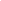                    9:00- 9:30                     9.30-10:30            Break                 10:45- 12:00                    Lunch      1:00-1:15                    1:15-  2:00                                  2:00-3:00                      3:10-3:30MONGuided Reading LiteracySwimmingSpellingsRuleMental MathsTimes table check through gamesThemeClass readCWTUEGuided ReadingLiteracyMathsSpellingsGameFrenchICTClass readCWWEDGuided Reading 1:1Science REGuided ReadingMathsArtClass readCWTHURGuided ReadingLiteracyMathsSpellingsTestSporting StartPSHEClass readCWFRIGuided ReadingLiteracyMaths SpellingsApply- dictation.HWK And Contacts Class readCW